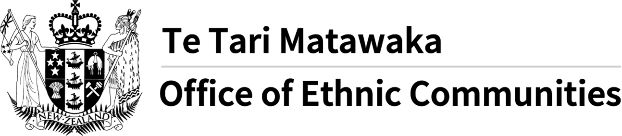 এথনিক কম্যুনিটিস ডিজিটাল ইঙ্কলুশান ফাণ্ড এখন উন্মুক্তএথনিক কম্যুনিটিস দপ্তর এথনিক কম্যুনিটিস ডিজিটাল ইঙ্কলুশান ফাণ্ড (তহবিল) চালু করেছে। তাদের ডিজিটাল প্রযুক্তি ব্যবহারে আস্থা বৃদ্ধি করে আওতারোয়া নিউজিল্যান্ড-এ জাতিগত সম্প্রদায় যাতে সম্পূর্ণরূপে অংশগ্রহণ করতে পারে তা নিশ্চিত করাই তহবিলটির উদ্দেশ্য।তহবিলটির অগ্রাধিকারে এটা নিশ্চিত করা যে জাতিগত সম্প্রদায়সমুহ:কিভাবে যথার্থ এবং সুবিধাজনক উপায়ে ডিজিটাল প্রযুক্তি এবং ইন্টারনেট ব্যবহার করা যায় তার দক্ষতা এবং ডিজিটাল জ্ঞান সম্পন্ন;কিভাবে ডিজিটাল প্রযুক্তি এবং ইন্টারনেটে সংযোগ তাদের সুযোগগুলির সাথে সংযুক্ত করতে, শিখতে বা অ্যাক্সেস করতে সহায়তা করতে পারে তা বোঝার জন্য অনুপ্রাণিত; ইন্টারনেটে এবং অনলাইন পরিষেবায় আস্থা এবং ব্যক্তিগত তথ্য পরিচালনার জন্য আত্মবিশ্বাস ও ডিজিটাল জ্ঞান সম্পন্ন করে।আপনার প্রকল্পটিকে অবশ্যই তহবিলটির উদ্দেশ্য এবং অন্তত একটি অগ্রাধিকারে সমর্থন করতে হবে। এটি অবশ্যই মূল্যায়ন কাঠামোরএক সারিতে থাকবে।মোট $২০০,০০০ ডলার অর্থায়ণ উপলব্ধ, যা ৩০ শে জুন ২০২১-এর মধ্যে বিতরণ করা হবে। তহবিলের জন্য আবেদন ২৮শে এপ্রিল ২০২১, বুধবার রাত ১১:৫৯ -এ, বন্ধ হবে। বন্ধের তারিখের পরে সিদ্ধান্ত নেওয়া হবে, এবং তহবিলে আবেদনকারীদের জুন মাসে অবহিত করা হবে। আরও তথ্য এবং আবেদন করার জন্য অফিস অব এথনিক কম্যুনিটিস ওয়েবসাইট ভিজিট করুন।এই বার্তাটি ট্রান্সলেশান সার্ভিসেস, ডিপার্টমেণ্ট অফ ইনটার্নাল অ্যাফেয়ার্স দ্বারা অনুদিত এবং মাল্টিলিঙ্গুয়াল ইনফর্মেশন নেটওয়ার্ক দ্বারা শেয়ার করা হয়েছে। নেটওয়ার্কটির উপর আরও তথ্যের জন্য এথনিক কম্যুনিটিস ওয়েবসাইটের দপ্তরে ভিজিট করুন।